ПРОЕКТ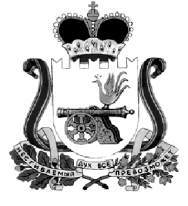 Кардымовский районный Совет депутатовР Е Ш Е Н И Еот __.__.2022                       № В соответствии пунктом 5 статьи 30 Федерального закона от 31 июля 2020 года № 248-ФЗ «О государственном контроле (надзоре) и муниципальном контроле в Российской Федерации», руководствуясь Уставом муниципального образования «Кардымовский район» Смоленской области, Кардымовский районный Совет депутатовР Е Ш И Л :1. Утвердить ключевые показатели и их целевые значения в сфере муниципального контроля за исполнением единой теплоснабжающей организацией обязательств по строительству, реконструкции и (или) модернизации объектов теплоснабжения в муниципальном образовании «Кардымовский район» Смоленской области.2.  Настоящее решение вступает в силу с 1 марта 2022 года.УТВЕРЖДЕНОрешением Кардымовского районного Совета депутатовот __.__.2022 № ___КЛЮЧЕВЫЕ ПОКАЗАТЕЛИи их целевые значения в сфере муниципального контроля за исполнением единой теплоснабжающей организацией обязательств по строительству, реконструкции и (или) модернизации объектов теплоснабжения в муниципальном образовании «Кардымовский район» Смоленской областиОб утверждении ключевых показателей и их целевых значений в сфере муниципального контроля за исполнением единой теплоснабжающей организацией обязательств по строительству, реконструкции и (или) модернизации объектов теплоснабжения в муниципальном образовании «Кардымовский район» Смоленской областиПредседатель Кардымовского районного Совета депутатов__________________ И.В. ГорбачевГлава муниципального образования «Кардымовский район» Смоленской области___________________ П.П. Никитенков№ п/пКлючевые показателиФормула расчетаЦелевые значения (%)1.Доля устраненных нарушений из числа выявленных нарушений требований ФЗ «О теплоснабжении»Пу/Пн х 100Пу - количество устраненных нарушений, выявленных при проведении контрольных мероприятий;Пн - количество нарушений, выявленных при проведении контрольных мероприятий не менее 702.Доля обоснованных жалоб на действия (бездействие) органа муниципального контроля и (или) его должностного лица при проведении контрольных (надзорных) мероприятийЖ/К х 100Ж - количество жалоб;К - количество проведенных контрольных мероприятий03.Доля отмененных результатов контрольных (надзорных) мероприятийА/В х 100А - количество отмененных результатов контрольных (надзорных) мероприятий;В - количество проведенных контрольных (надзорных) мероприятий0